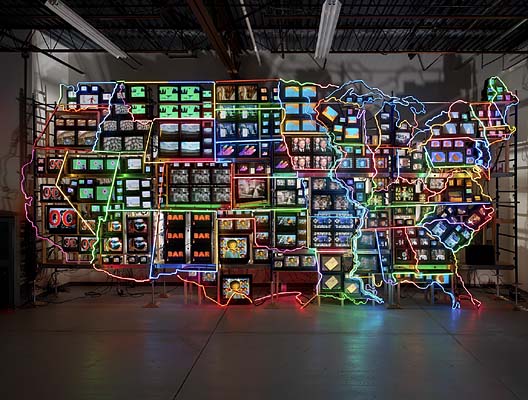 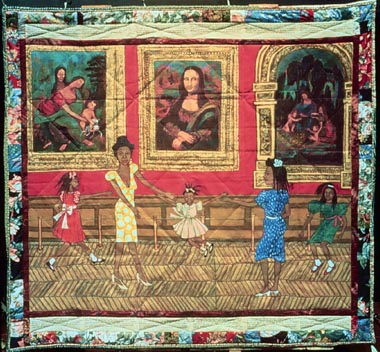 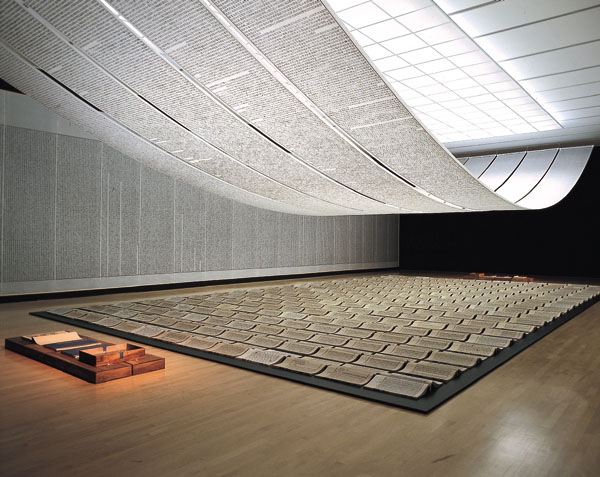 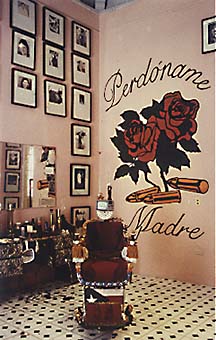 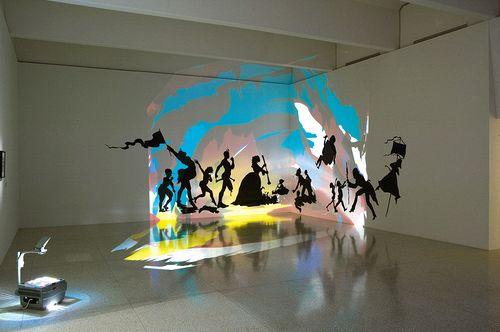 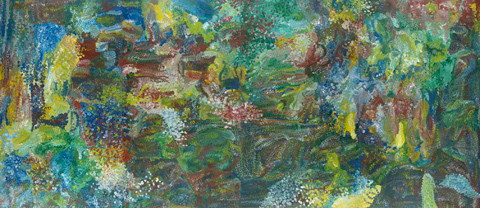 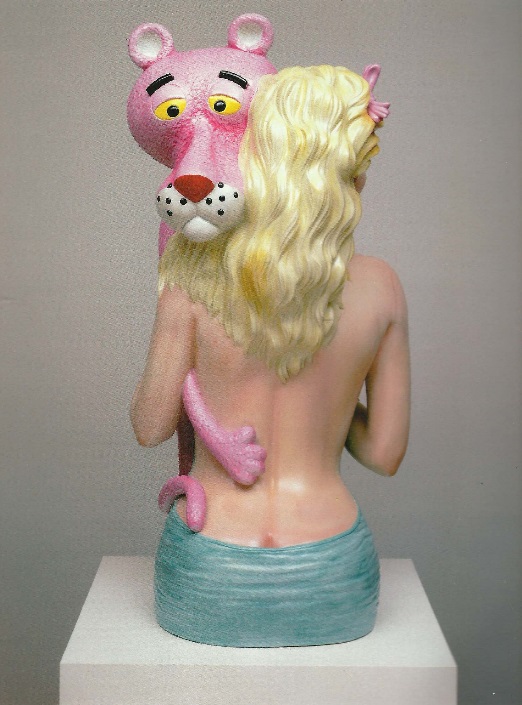 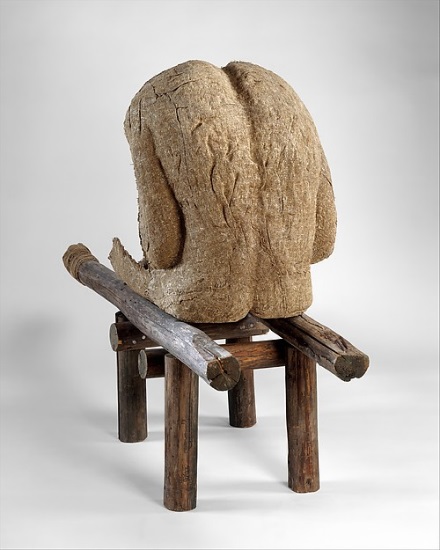 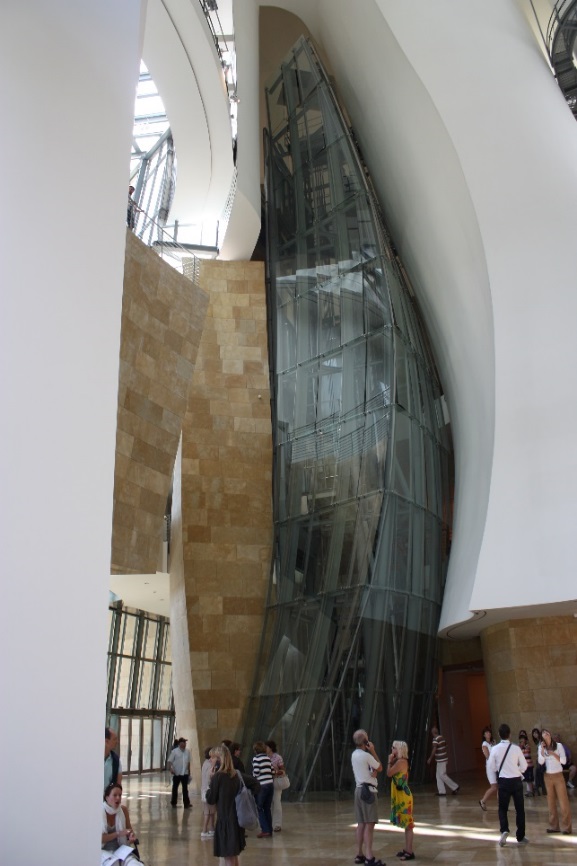 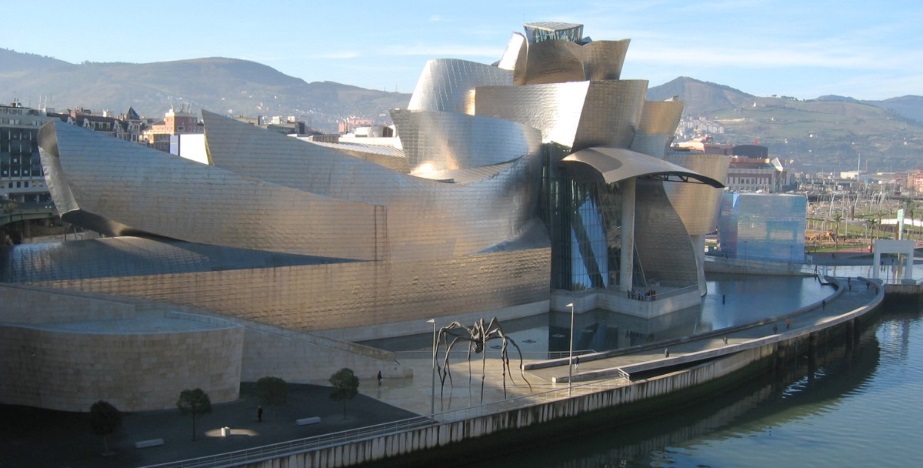 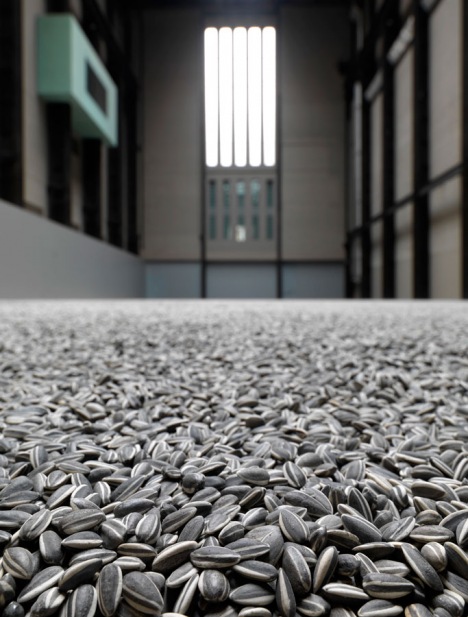 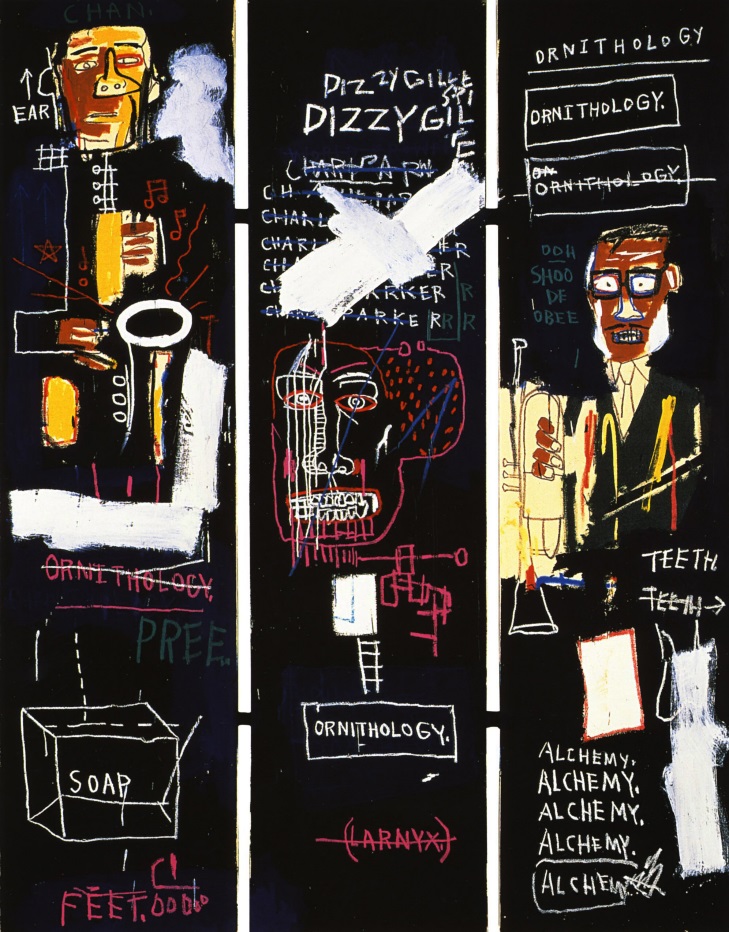 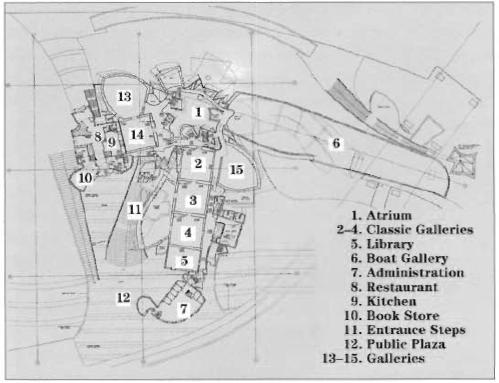 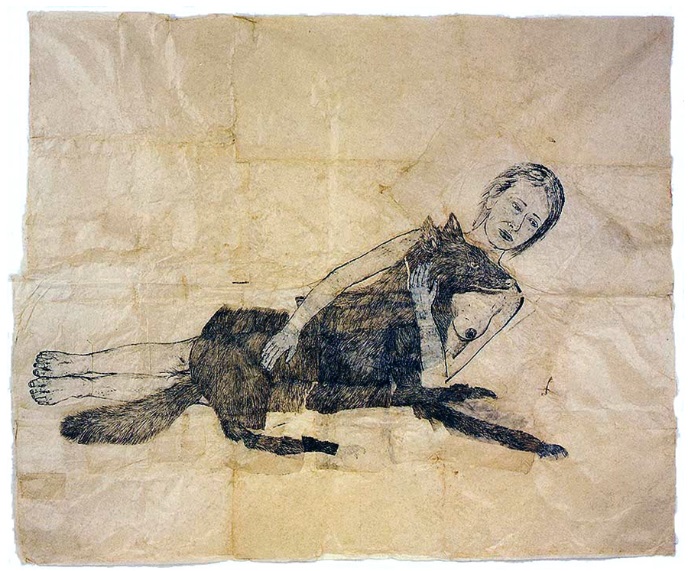 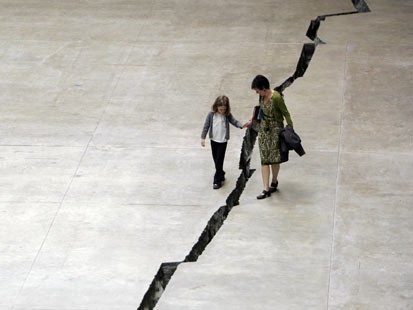 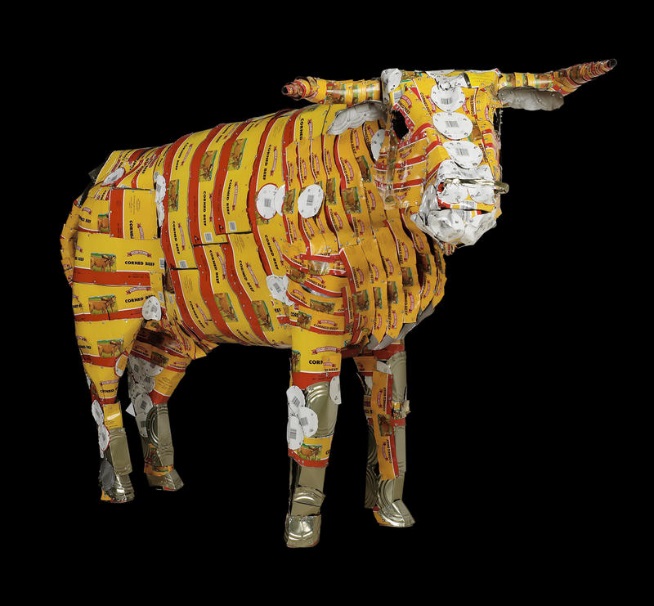 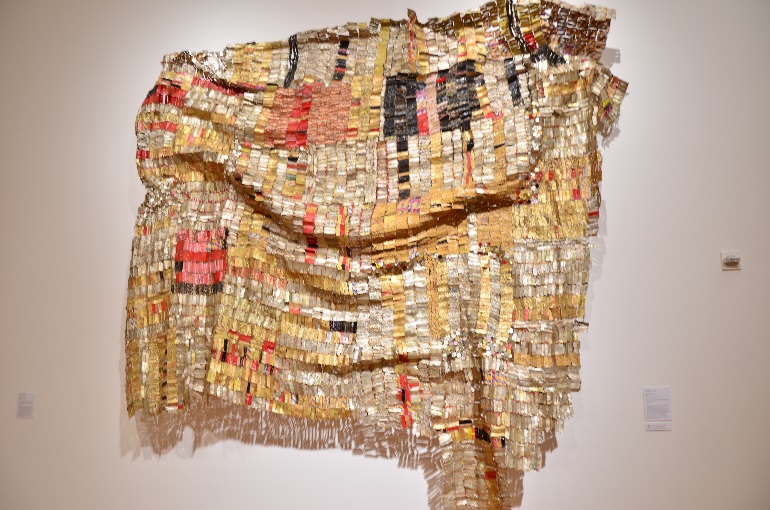 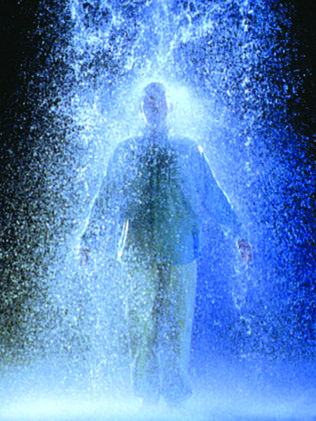 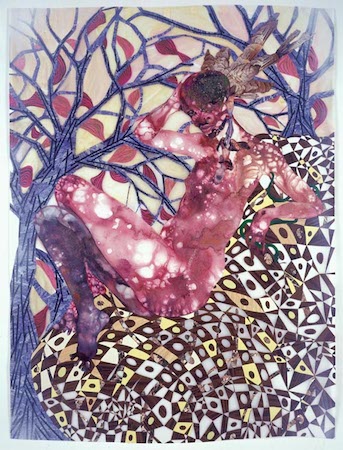 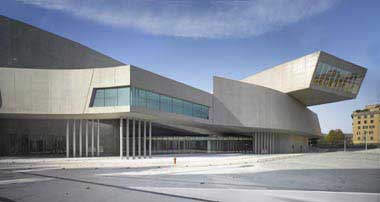 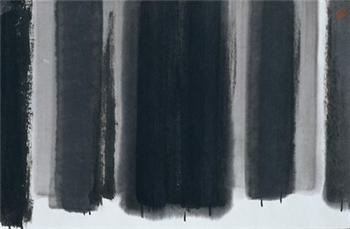 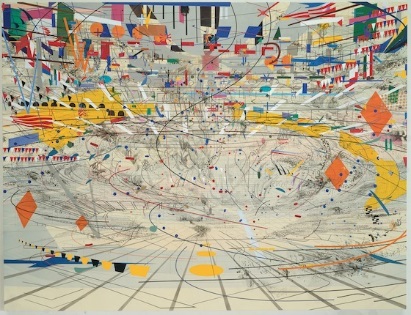 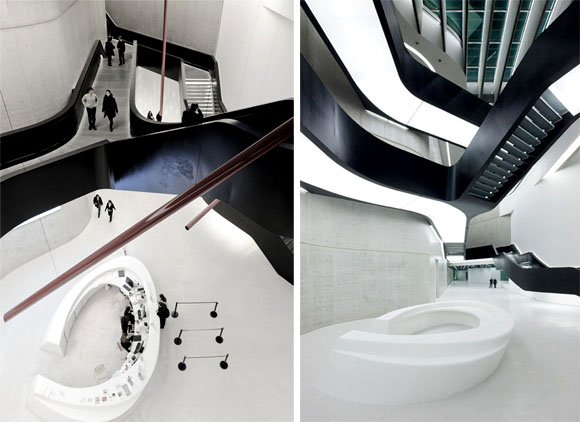 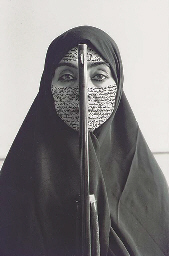 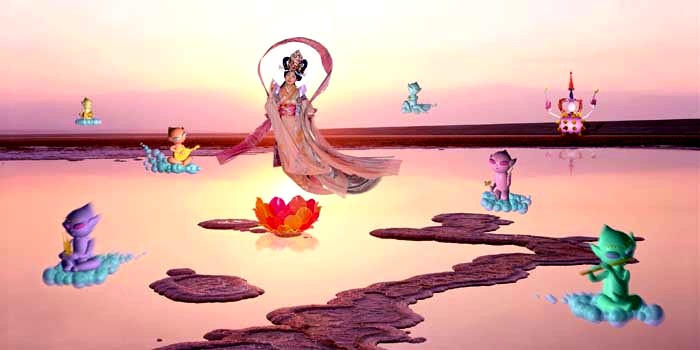 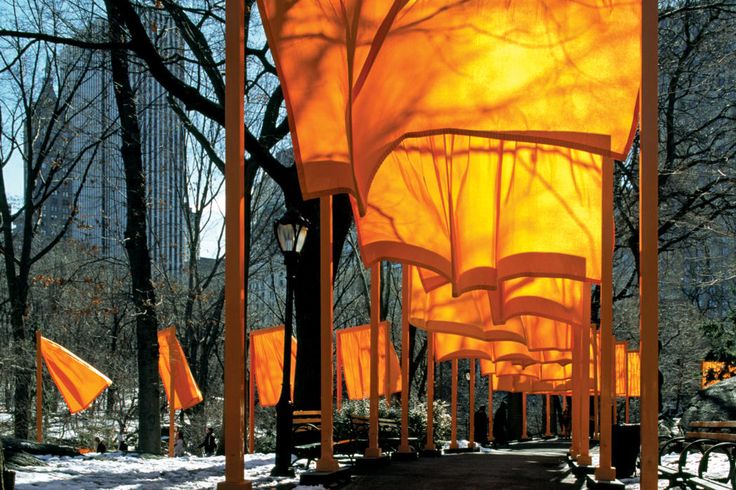 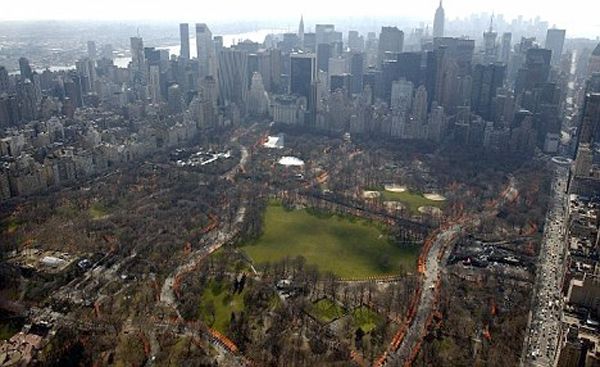 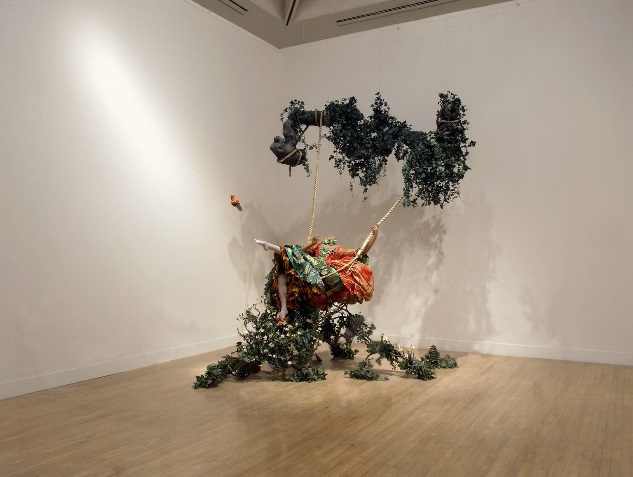 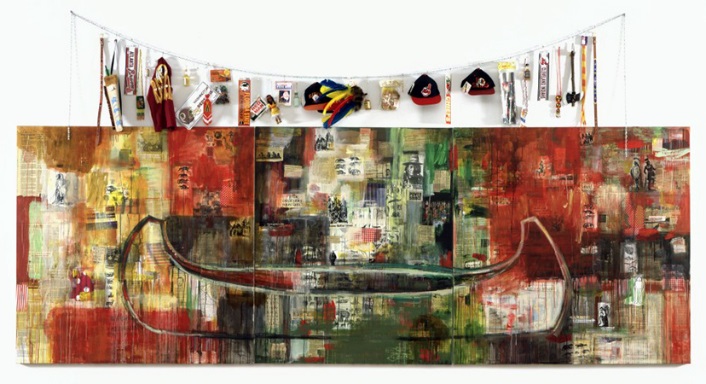 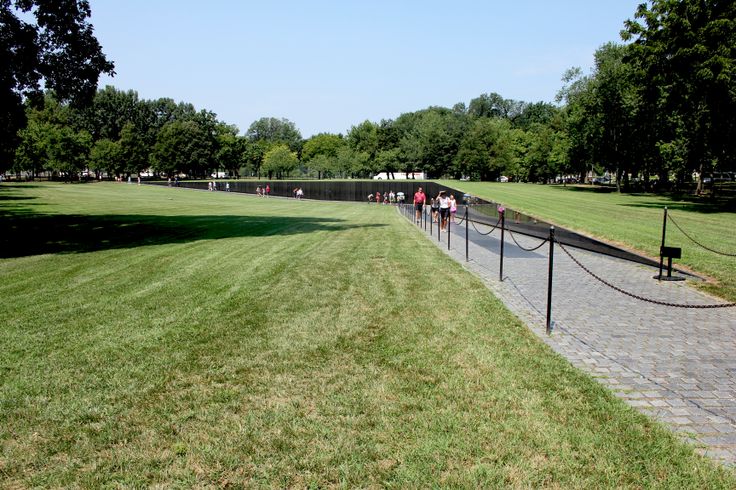 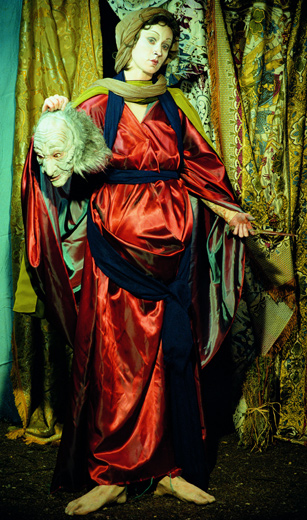 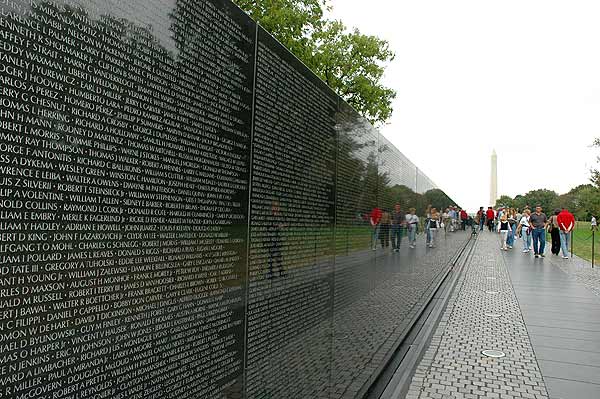 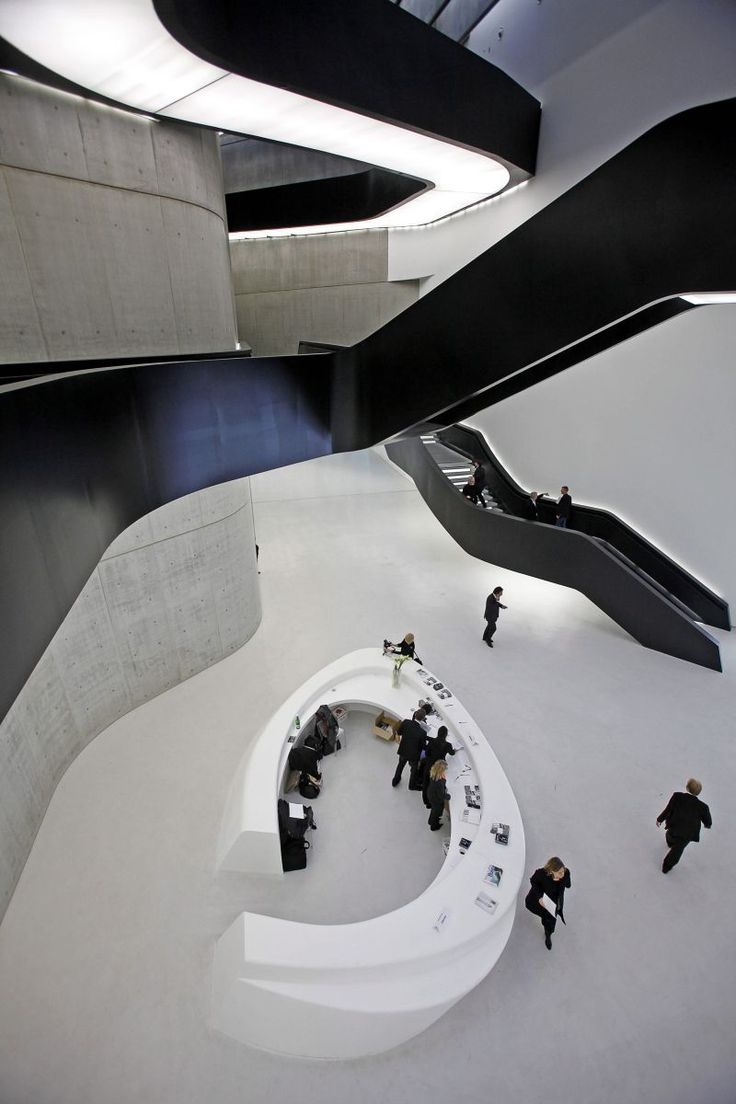 Global Contemporary